Список научных и учебно-методических работ старшего преподавателя кафедры уголовного права, процесса и криминалистикиМахова Алима Руслановича за 2017-2022 гг.п/пНаименование работы, ее видФорма работыВыходные данныеОбъем в п.л.или с.Соавторы124561.Становление института конституционно-правовой ответственности высших должностных лиц субъектов Российской Федерации(статья ВАК)печатнаяЖурналГосударственная власть и местное самоуправление. N 28.Издательская группа Юрист (Москва) 2017 г.с. 20-25ISSN 1813-1247N28140,4ТхабисимоваЛ.А.2.О 	конституционнойответственности высшего должностного лица субъекта Российской Федерации (научная статья)печатнаяIV Международная научно-практическая конференция«Гражданин. Выборы. Власть». 12-15 октября 2017 г. С.245-2480.3З.Приостановление действия изданных актов как форма конституционно-правовой ответственности высшего должностного лица субъекта Российской Федерации(научная статья)печатнаяМатериалы региональной межвузовской научно-практической конференции студентов, аспирантов и молодых ученых. Молодая наука-2017. 14 апреля часть xv III Пятигорск 2017 г. С. 28-300.24.К вопросу о совершенствовании конституционной ответственности глав субъектов зарубежных федераций(научная статья)печатнаяМеждународная научно-практическая конференция «Конституция:воплощение ценностей верховенства права, гражданского общества и современного государства», посвященная Дню КонституцииРеспублики Казахстан, 29 августа 2018 г., г. Астана с. 157-1640.65.Отрешение главы субъекта федерации в связи с утратой доверия Президента России как особая	мера конституционно-правовой ответственности (статья ВАК)печатнаяСоциально-гуманитарные знания Российское ежемесячное научно-образовательное издание N212 2018г.с. 363-369ISSN 0869-8120N220190.66.Конституционно-правовая ответственность высшего должностного лица	субъекта федерации в связи с выражением недоверия со	стороны законодательного(представительного) органа власти субъектаРоссийской Федерации (статья ВАК)печатнаяЖурнал«Государственная властьи местное самоуправление». Издательская группа Юрист (Москва) 2020 г. С. 39-44ISSN 1813-1247N28147.Addressing	publik subjects in latin american countries(статья Web of Science)печатнаяDilemas contemporanoes-educacio п politica у valoresТом: 16 Специальный Номер статьи: 146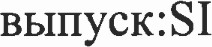 Опубликовано: Јип 2019ASESORIA &TUTORIASINVESTIGACIONCIENTIFICAEDUCACION, CALLEРТО SUAREZ, 400-2, COL SANTA CLARA,TOLUCA, EDO DEMEXICO, 50090,МЕЖСОChaplickij FFNikonova LINovikova АЕTuranin VY